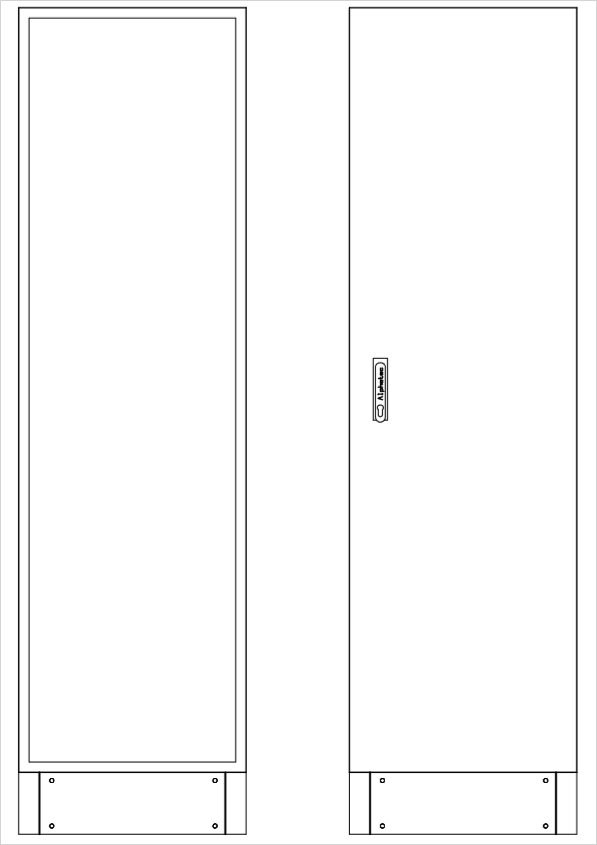  Bild nicht in Originalgröße.StandverteilerLeergehäuse ReihenschaltschrankAbmessungen:Breite: 1070 mmHöhe: 1870 mmTiefe: 130x360 mmInkl. 130mm Sockel vormontiert, andere Höhenim Zukauf.Schutzart IP 54(schutzisoliert), gemäß DIN VDE 0603,DIN 43870, DIN EN 61439,geeignet für Standmontage im Innenbereich.Bemessungsspannung 230/400 V, 50 HZFarbe: lichtgrau, RAL 7035, pulverbeschichtet.Gehäuse kombinierbar. Mit Leitungsein-führungsmöglichkeiten oben und unten. Doppeltür aus Stahlblech, werkzeugloses Ein-, Aushängenund Justieren der Tür, Türverschluss serienmäßigplombierbar, mit Stangenschloss und Schwenkhebel für Profilhalbzylinder. Gehäuse komplett mit systembedingtem Klein- und BefestigungsmaterialGeöffnete Seitenwände und ohne Flansche. 
Leergehäuse, vorbereitet zumEinbau von Zählerplätzen, Zählerverteiler-Felder, Verteilerfelder undvon Bedarfsfelder, Modul-Bausätzeoder durchgehenden Montageplatten.Fabrikat: Alphatec oder gleichwertigEinheit: Stk. 
Artikelnummer: L-RSVK4-12-360gewähltes Fabrikat/Typ: '___________/___________'liefern, montieren und betriebsfertig anschließen.